5   2024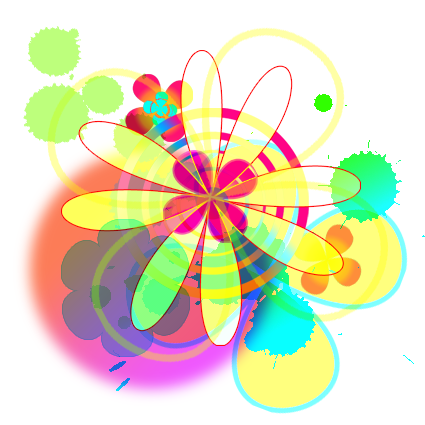 